DELHI PUBLIC SCHOOL, SRINAGARREVISION WORKSHEETSUBJECT: MATHEMATICSCLASS: VQ1.	Using fraction conversion, match the arrows with the correct head of Ravan to destroy him.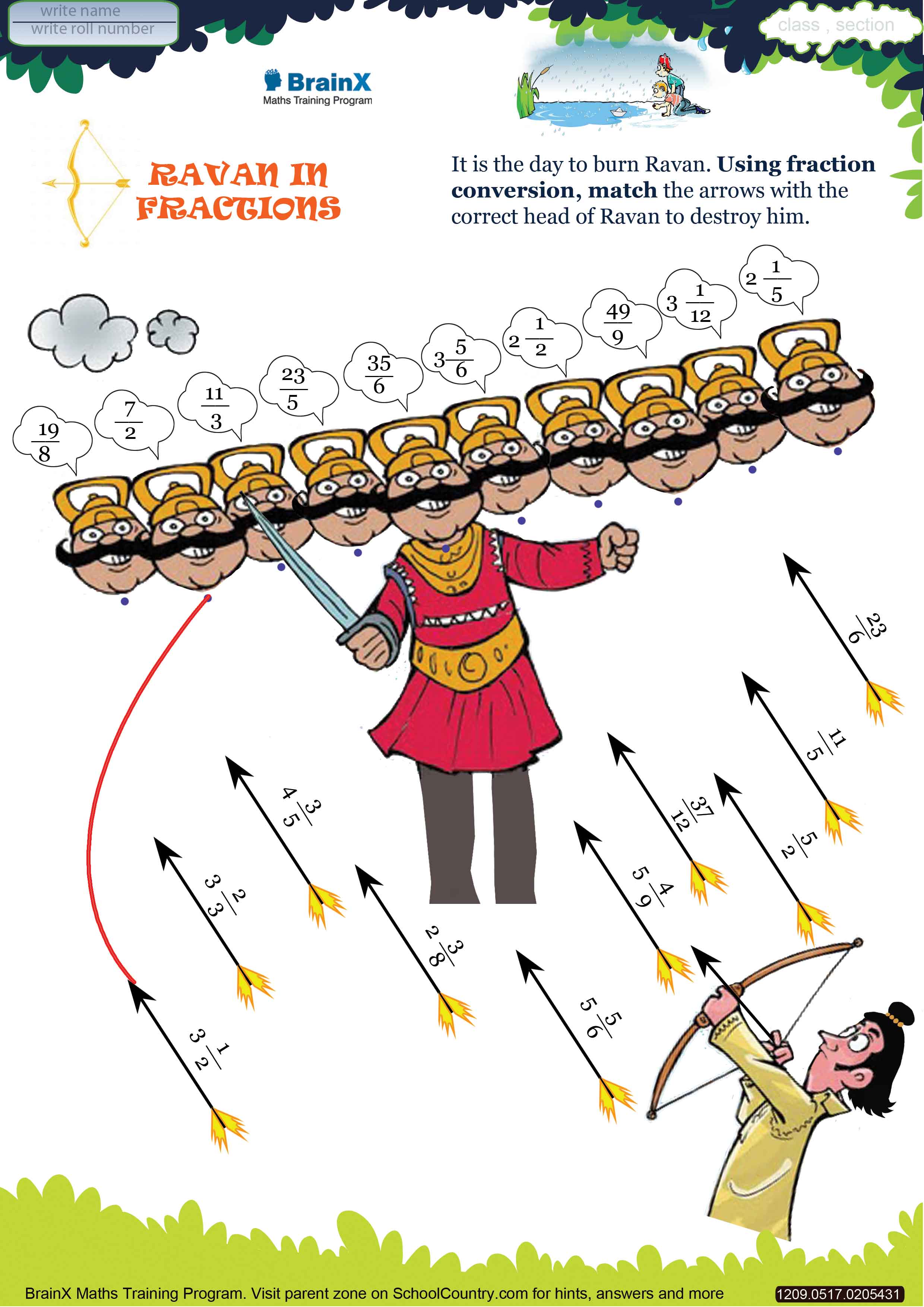 Q2.	Compare the following.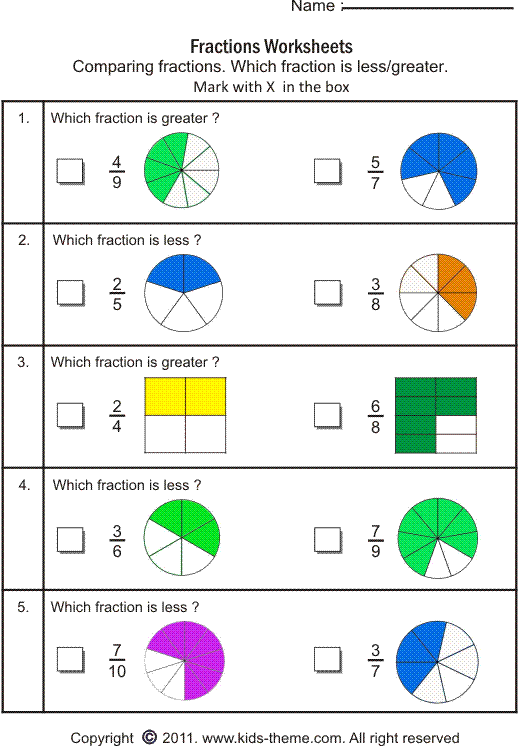 